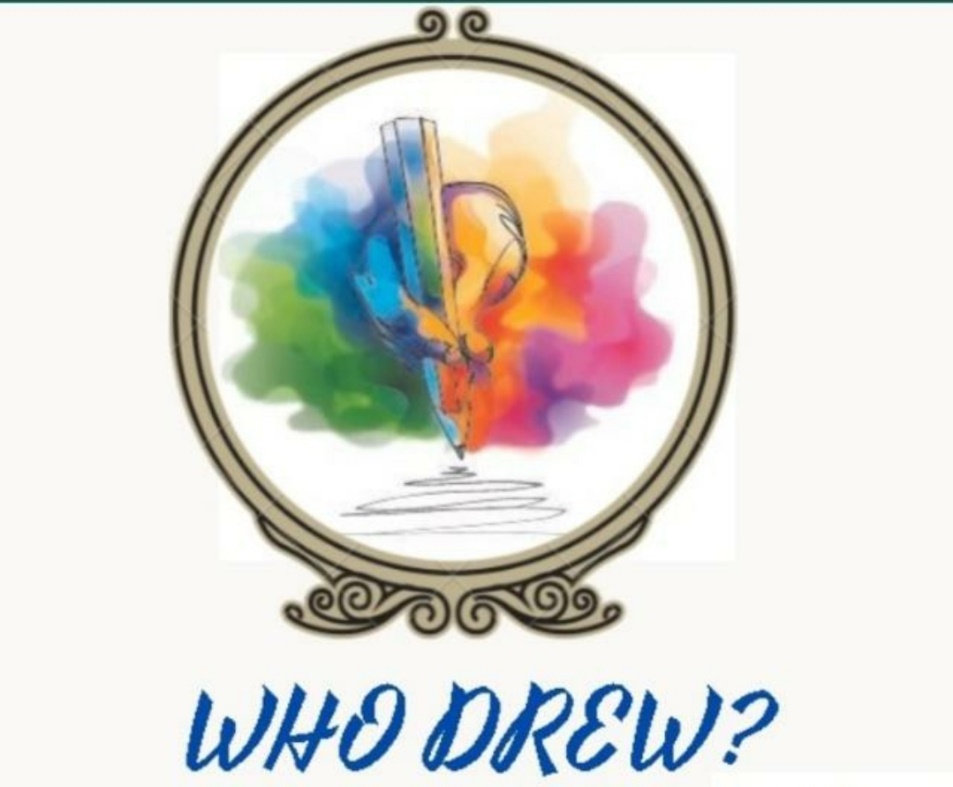 Bu projeyle birlikte öğrencilere ressamları ve yaptıkları tabloları tanıtmak, resim eserlerini sevdirmek ve tanıtmak, estetik duygusunu geliştirmek hedeflenmiştir. Farklı Web2 araçlarını tanıyarak ve kullanarak da amaçlarımızı zenginleştireceğiz. 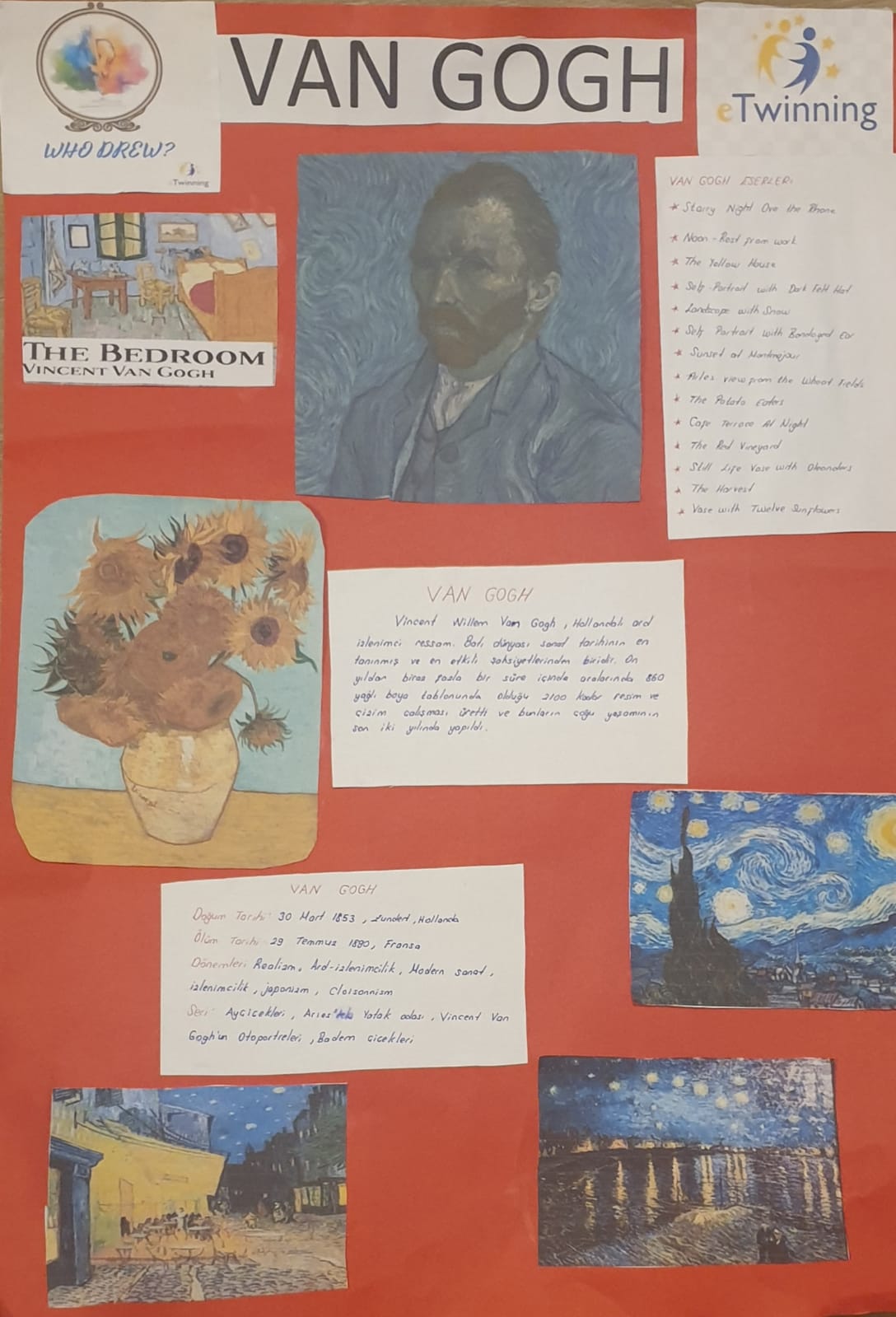 Ünlü ressam Van Gogh u araştırdık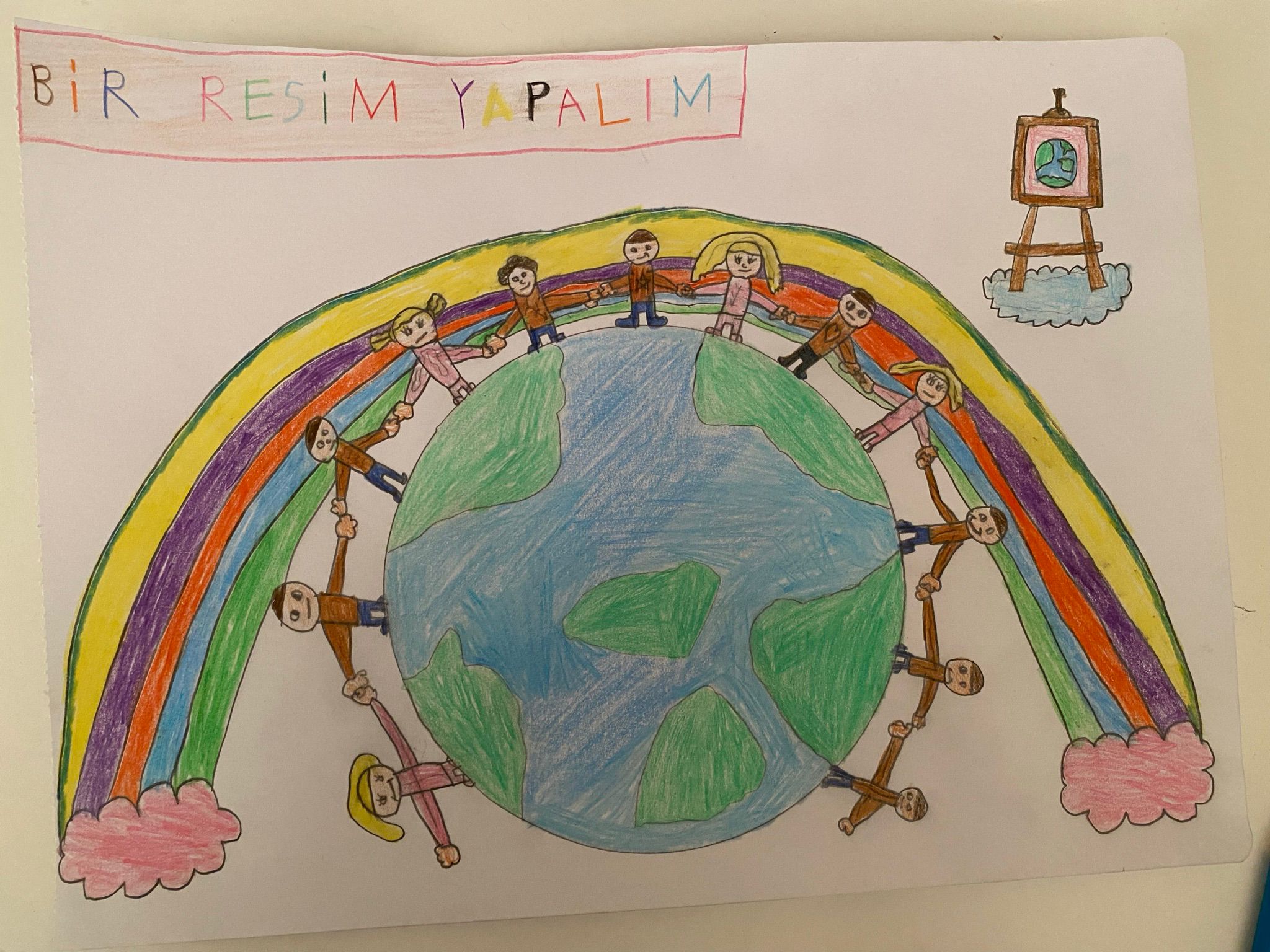 Şiir kitabının kapak resmi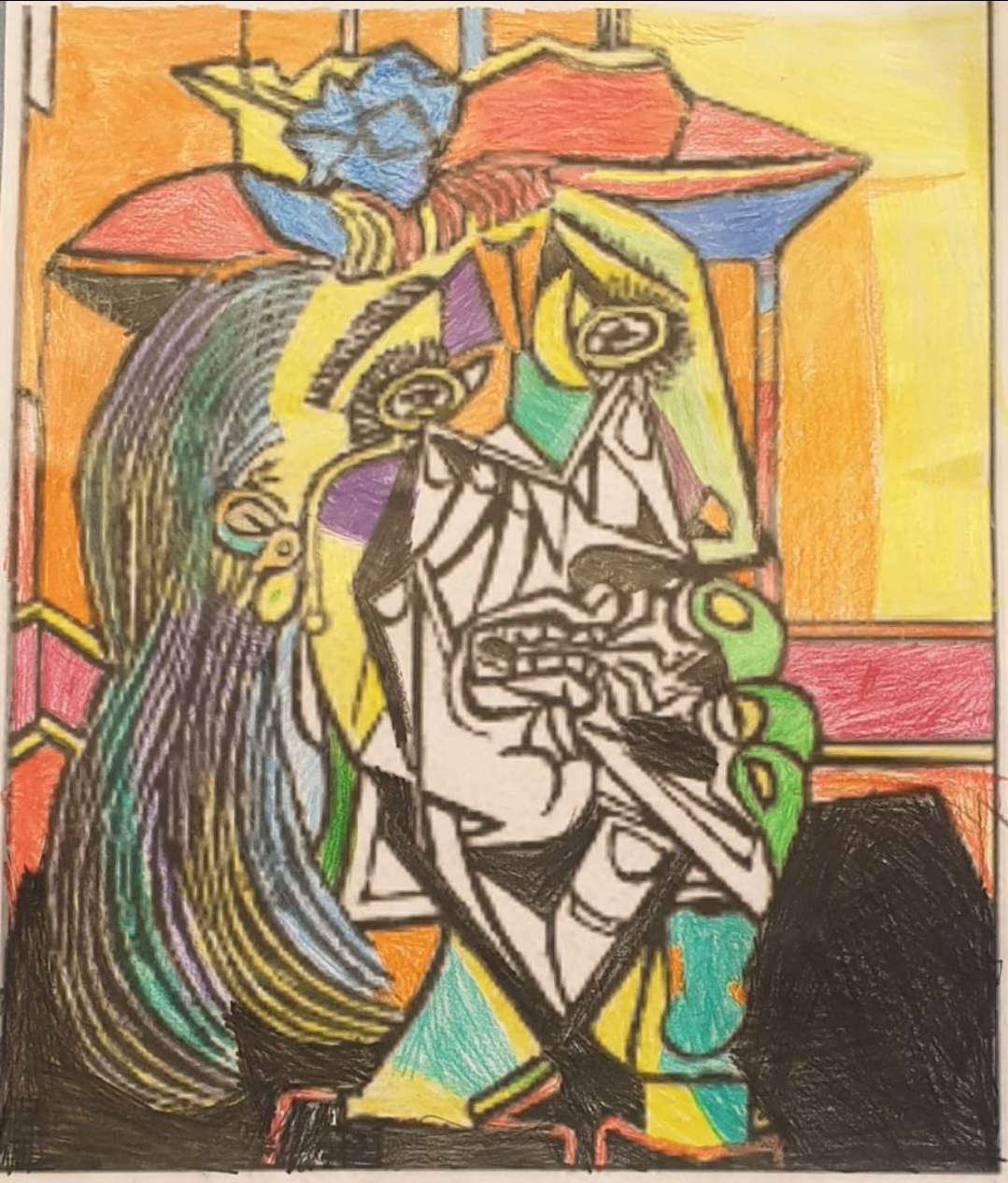 Pablo Picassonun The  Weeping Woman adlı tablosunu boyadık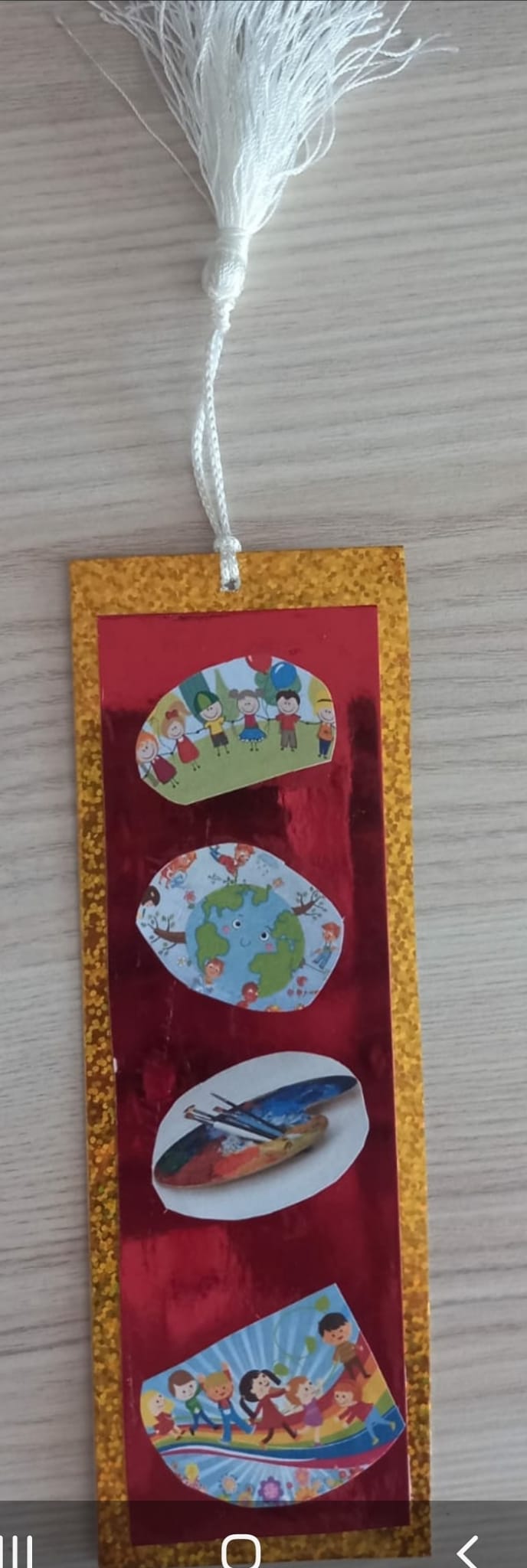 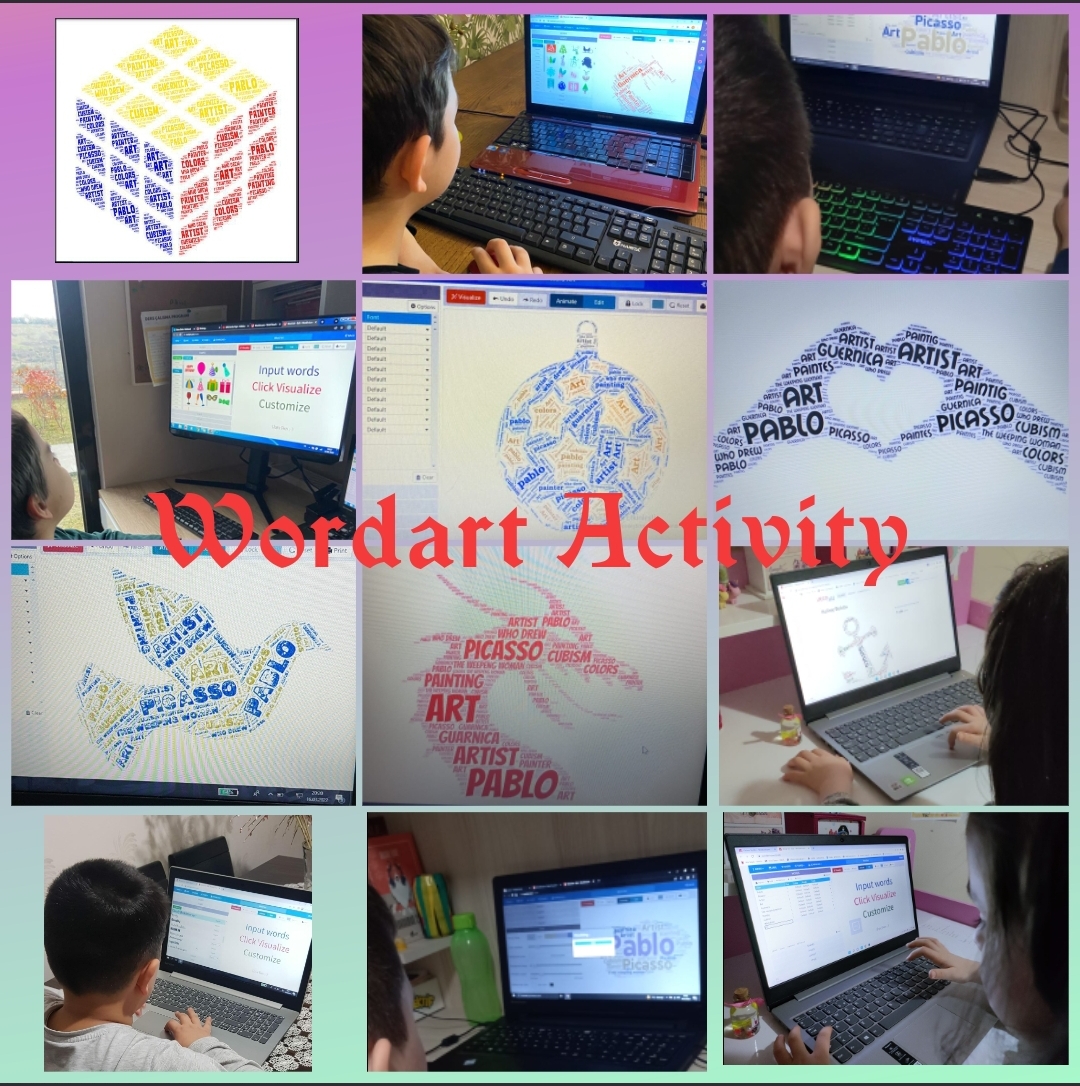 